                                                                                                              ANEKS I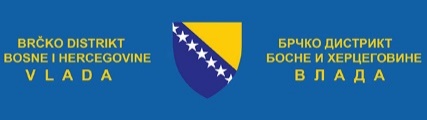 UPITNIK ZA PRIJEDLOGE GRAĐANA O SADRŽAJU I IZGLEDU  BUDŽETA ZA GRAĐANE1. Koje informacije u “Budžetu za građane” treba posebno naznačiti, odnosno opisati? (Označite željene odgovore sa predložene liste. Možete označiti do 2 odgovora ukupno)Poštovani,ovim kratkim upitnikom želimo da saznamo Vaše mišljenje o „Budžetu za građane”. Cilj nam je da ovaj vodič kroz Budžet izradimo na takav način da bude u potpunosti prilagođen potrebama  građana Brčko distrikta BiH. Za popunjavanje ovog upitnika dovoljno je 5 minuta.Hvala na saradnji.UPITNIK ZA PRIJEDLOGE GRAĐANA O SADRŽAJU I IZGLEDU  BUDŽETA ZA GRAĐANE1. Koje informacije u “Budžetu za građane” treba posebno naznačiti, odnosno opisati? (Označite željene odgovore sa predložene liste. Možete označiti do 2 odgovora ukupno)Ispunite upitnik, snimite ga na svoj računar i pošaljite e-mailom kao prilog na:________UPITNIK ZA PRIJEDLOGE GRAĐANA O SADRŽAJU I IZGLEDU  BUDŽETA ZA GRAĐANE1. Koje informacije u “Budžetu za građane” treba posebno naznačiti, odnosno opisati? (Označite željene odgovore sa predložene liste. Možete označiti do 2 odgovora ukupno)     Prihode po stavkama     Rashode po stavkama     Rashode po oblastima     Kapitalne investicije     Kako i gdje se raspoređuje Budžet2. Koje medije treba koristiti za informisanje zainteresovanih o Budžetu I budžetskom procesu?(Označite željene odgovore sa predložene liste. Možete označiti do 2 odgovora ukupno)     Javne prezentacije i okrugli stolovi     Radio     Televizija     Internet-prezentacija na portalu     Socijalne mreže (Facebook)     Direktna komunikacija     Štampane brošure3. Da li smatrate da podatke u okviru “Budžeta za građane” treba predstaviti u vidu tabele?(Označite jedan od dva moguća odgovora)     Da     Ne4. Da li smatrate da podatke u okviru “Budžeta za građane” treba grafički i ilustrativno predstaviti?(Označite jedan od dva moguća odgovora)     Da     Ne5. Predložite drugi način prezentacije informacija sadržanih u “Budžetu za građane”(Navesti jedan do tri prijedloga)__________________________________________________________________________________________________________________6. Kojoj populaciji “Budžet za građane” treba da se obrati?(Označite željene odgovore sa predložene liste. Možete označiti do 2 odgovora ukupno)     Građanima     Predstavnicima medija     Predstavnicima nevladinog sektora     Predstavnicima institucija     Nekom drugom7. Označite kojoj starosnoj grupi pripadate?     Od 18 do 30     Od 30 do 45     Od 45 do 60     Više od 608. Vaš pol?     Ž     M9. Označite kojem sektoru pripadate?     Nevladine organizacije     Institucije u Bosni i Hercegovini     Donatori i inostrani partneri     Mediji     DrugoHVALA NA SARADNJI !